MACROMOLECULE  FOLDABLEFold and cut a piece of paper as shown below to make 4 tabs.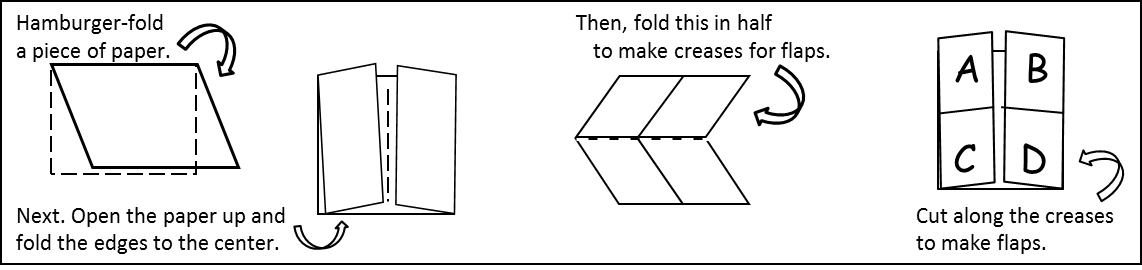 FRONT SIDE OF TABS:TAB ALabel the tab CARBOHYDRATE using a blue color. List the elements carbohydrates includeSketch and color a GLUCOSE molecule blueTAB BLabel the tab LIPID using a green color	List what elements lipids include 	Sketch and label a TRIGLYCERIDE molecule greenTAB CLabel the tab PROTEIN using a red color   	List what elements proteins include Sketch and color an AMINO ACID molecule redTAB DLabel the tab NUCLEIC ACID using a purple colorList what elements nucleic acids includeSketch and color a NUCLEOTIDE purple         BACK SIDE OF TABS:TAB AGive 1 FUNCTION OF  CARBOHYDRATES     List 4 EXAMPLES OF CARBOHYDRATESTAB B1.  Give 2 FUNCTIONS OF LIPID2.  List 3 EXAMPLES OF LIPIDS TAB CGive 3 FUNCTIONS OF PROTEINList 2 EXAMPLES OF PROTEINS TAB DGive 2 FUNCTIONS OF NUCLEIC ACIDS     List 2 EXAMPLES OF NUCLEIC ACIDSON THE INSIDE CENTER SECTIONwrite this heading at the top of the page:  “COMPOUNDS IN A PERSON”.  Draw a human, and show where/how the 4 macromolecules are used in the body.  ON THE BACK OF THE FOLDABLEWrite your name and class period.Below that, define the following terms   A.  POLYMER     B.  MONOMER Draw and label a diagram that includes each term 